Imię i nazwisko…………………………………………………………………………Dzień zajęć WF i godz. ………………………………………………………………………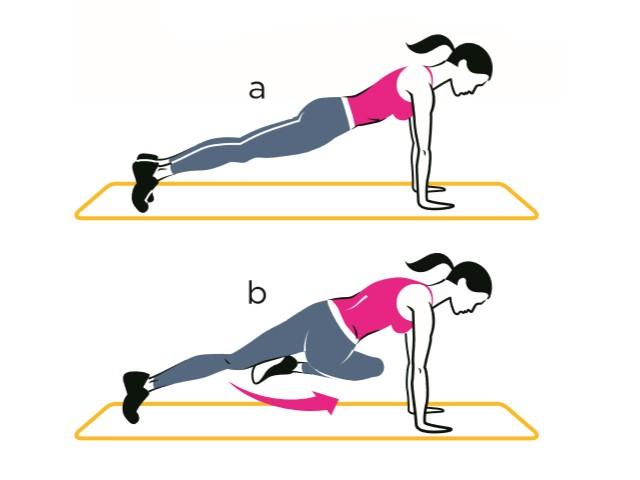 L.p.Mierzona zdolność motoryczna4. Próba siły mięśni nóg („bieg pod górę”)Wynik L.p.Mierzona zdolność motoryczna4. Próba siły mięśni nóg („bieg pod górę”)Wynik L.p.Mierzona zdolność motoryczna4. Próba siły mięśni nóg („bieg pod górę”)Wynik 1.Próba siły mięśni nógW podporze przodem, wykonaj energiczne naprzemienne podciąganie nóg do klatki piersiowej. Podaj czas.1.